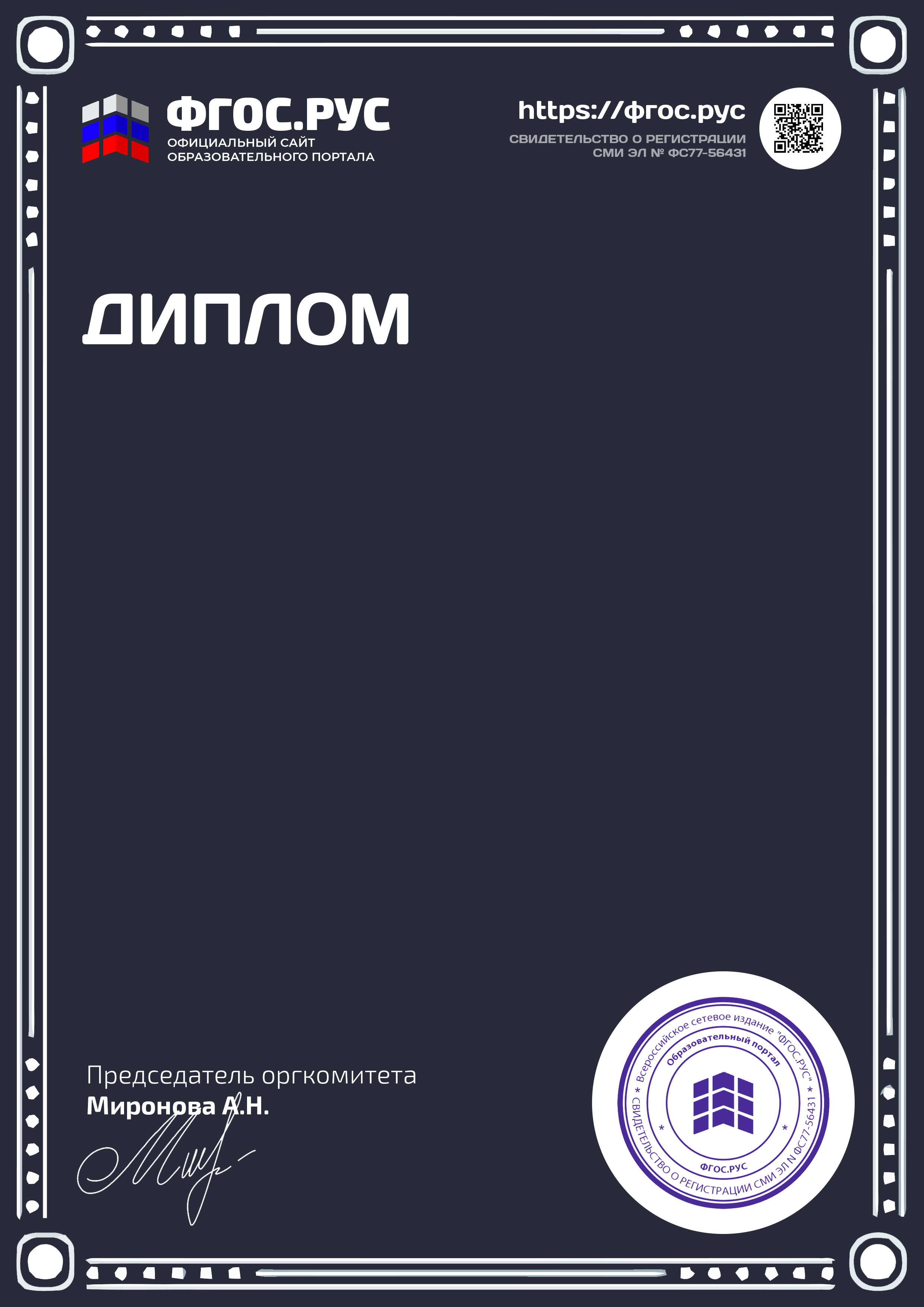 № RS 338 - 124011НаграждаетсяБоиров СамирРуководитель - Кайдалова Ирина Викторовна ГОАОУ "ЦОРиО"Победитель (3 место)Международного конкурса для детей и молодежи"Планета талантов" (г.Москва)Номинация:"Изобразительное творчество"Конкурсная работа:"Зима в городе"Список участников и победителей конкурса размещен на сайте Образовательного портала "ФГОС.РУС" по адресу: https://фгос.рус/resultОбразовательный портал «ФГОС.РУС» является проектом Центра гражданского образование«Восхождение» (https://civiledu.ru). Свидетельство Роскомнадзора о регистрации СМИ№ФС77-5643107.12.2021